BevezetésAz EKE OFI általános iskolai felső tagozatos etika tankönyvcsaládja nemcsak tartalmában, hanem pedagógiai szemléletében is a kerettantervre épül. Mind a tartalmak – a hétköznapi élethez köthető tapasztalatok, a személyes élményekre adott reflexió –, mind a gyermekszemlélet – a tanítás középpontjában álló gyermeki személyiség és tudás –, mind a didaktikai szemlélet – a tanulókra a tanulási folyamat aktív résztvevőiként tekint – a kerettanterv koncepciójának felel meg. Az alkalmazott módszertan változatos: a szabad beszélgetés, az önkifejező, kreatív alkotás, a vita, a szerepjáték, a megfigyelés, a kérdezés, a rendszerezés és az elemzés, valamint az iskolai és a helyi közösség esetleges problémáinak megoldása, kutató- és projektmunka is szerepel. A páros és a csoportos munkaformák, a játékok a kooperációt, míg az önreflexiók az önismeretet fejlesztik. Az önálló tevékenységek az autonómiát és a felelősségtudatot növelik. A társadalmi értékek közvetítése mellett gyakorlati szemléletet is alkalmaz: kommunikációs, vita-, konfliktuskezelési technikákat gyakoroltat.A tanmenet az Etika 8. újgenerációs tankönyhöz készült. Célja, hogy a tankönyvi tartalmat illessze a kerettanterv témaköreihez, valamint hogy a pedagógus éves tervezési munkáját segítse, mind az órakeret felhasználása, mind a tananyagtartalom elosztásának tekintetében.Ez a tanmenet alapvetően a tankönyv alkalmazását segíti, így itt a tankönyvi tartalom jelenik meg. Ezek természetesen szabadon cserélhetők bármilyen, a pedagógus által megfelelőbbnek ítélt anyagra. A kerettanterv megfogalmazása alapján a tananyag sorrendje és fókuszai elsősorban a  tanulócsoporton múlnak.	 A tanmenetek két változatban készülnek: A teljes változat („normál”) nagymértékben a tankönyvre épül. A rugalmas változat kevesebb tananyagot határoz meg, így nagyobb tanári szabadsággal tervezhető a tanév, több idő szánható a képességfejlesztésre. Ez a teljes változat.Tanmenetünket szerkeszthető dokumentumként tesszük közzé. Javasoljuk, hogy miután megismerkedett az Etika 8. tankönyvvel, értelmezte annak lehetőségeit, adaptálja a kínálta anyagot saját csoportjaira, és készítsen belőle saját új dokumentumot. Tanmenetünk pedig továbbra is szolgálhat egy összegző, tájékoztató anyagként az esetleges módosításokhoz.Kérjük, hogy alkalmazása során feltétlenül vegye figyelembe a következőket:Általános pedagógiai szempontok:A tanmenet csupán ajánlás, minta egy adott feldolgozási ívhez. A pedagógus értelemszerűen módosíthatja egyrészt saját szakmai meglátásai, másrészt a tanulócsoport igényei szerint. Erre a tankönyv tág keretet biztosít.Az egyes órákra tervezett anyagok módosulhatnak annak alapján, milyen mélységig jutottak a korábbi anyag feldolgozásában a csoportok.Az etika (korábban erkölcstan) tantárgy szempontjai:A tantárgy – a kerettantervi bevezetőben is felvázolt – sajátosságai miatt fokozottan érvényesülhet a rugalmasság elve, mivel a tananyagnak jelentős része a tanulók tapasztalata, meglátása, érdeklődése. Tehát egyrészt a témák sorrendje változtatható akár az igények, akár napi aktualitások, akár a felmerülő érdeklődés miatt.A szabad beszélgetés mint módszer alkalmazása elvezethet más, előre nem tervezett – de a tantárgyhoz kapcsolódó – területekre, altémákhoz is. Ilyenkor lehetséges, hogy ezt a témát vesszük előre, így módosul a tervezet.A tantárgy ismeretanyagát kissé másképpen kell értelmezni. Az itt felsorolt ismeretek, fogalmak nem egyszer megtanulandó tananyagtartalmak, hanem folyamatosan épülő-bővülő fogalomrendszer, amelyet állandóan kapcsolunk a személyes tapasztalatokhoz és újraértelmezünk.A tankönyv sajátosságai:A tankönyv öt nagy részből áll, amelyek közül az első három fejezet a kétéves kerettantervi tematika második három témakörének felelnek meg. A negyedik és ötödik kerettantervi témakör sorrendje megfordul, ennek oka pedig a pályaválasztás előkészítése azzal, hogy iskolaév elején kerüljön sor a jövőbeli tervek megbeszélésére. A tankönyv negyedik része a négy- vagy nyolcéves etika-, és egyben az általános iskolai tanulmányok lezárását segíti. Az ötödik rész a felsős tankönyvekben már megismert Gyűjtemény, ahol a hosszabb, leckéhez tartozó tartalmak vagy kiegészítő anyagok találhatók.A tartalom törzsanyagát a négy- vagy ötoldalas leckék adják. Összesen 22 lecke van. Mindegyik fejezet egy három oldalas projekt-blokkal zárul (2 vagy 3 projekttéma). Ebben egy vagy két téma a törzsanyagot bontja ki, a harmadik – amelyek egymásra épülnek – egy elképzelt közösség kitalálása folyamán készteti a tanulókat a tananyag újbóli értelmezésére. Ez a projekt (A Mars-kolónia) négy részletben található a könyvben: a kétoldalas Bevezető után jelenik meg a projektindító elem.A leckék ráhangoló, gondolatébresztő mottóval és kísérő kérdésekkel indulnak, illetve az első feladatok is gyakran ilyen szerepet töltenek be: az előzetes tudást, véleményt, attitűdöt szólítják meg. A számozott feladatokban a lecke több résztémáját vesszük sorra – ezekből válogathat a pedagógus. A tanmenetben jelöljük a téma szerinti feladatcsoportokat. A kulcsfogalmak, kiegészítő ismeretek a törzsszöveg helyett információs szövegként feladatokba épülnek be. A leckék záró rovata egyéni és gyűjtőmunkákra ad lehetőséget. Részei: Összegző kérdések, Nézz utána!, Könyvek, filmek, internetes bejegyzések (Ajánlók). A Kihívás-sal jelölt feladatok összetettebb, nehezebb feladatok.A fejezetek legvégén témazáró-szintetizáló feladatsorokat is kínálunk Visszatekintő címmel. A fejezetek nyitóképei az új témára hangoldódást segíthetik.A Gyűjtemény anyagai szerves részei a tankönyvnek, a változatosságot illetve a differenciálást segítik.A projektek feldolgozása szabadon választható, akár a fejezetenként különböző, akár az összefüggő feladatsort dolgozzák fel. Ezenkívül sok projekt- és gyűjtőmunka-típusú feladat szerepel a Nézz utána! rovatban is. Természetesen ezek ki is hagyhatók. Az etika heti egy tanórában tanítandó tantárgy, de számíthatunk a tanulók otthoni munkájára, felkészülésére is. A kreatív, kutató és projektjellegű feladatok több szervezést, időt igényelnek, de a tanmenetben jeleztünk órakeretet ezek megvalósítására vagy bemutatására is. Amennyiben a következetes projetktmunkavégzés mellett dönt a csoport és a pedagógus, akkor a bevezető szakaszban több időt kell szánni a csoportok kialakítására, munkamegosztásra, tervezésre. Ez megtérül akkor, amikor már gyakorlottá válnak, összeszoknak a csoportok.A tankönyvi tartalom túltervezett, ezért értelemszerűen nem kell végigvenni minden feladatot, hanem a rugalmasságot és a tanári választás szabadságát igyekszik biztosítani. Mind a különböző fókuszú altémák, mind a módszertani változatosság azt a célt szolgálja, hogy a pedagógus a tanulócsoporthoz választhasson feladatot. Ezen kívül nyilvánvalóan a környezeti feltételek is befolyásolják a feladatválasztást (csoportlétszám, IKT-lehetőségek, stb.). Ugyanakkor az évi 36 tanórához kevesebb, 22 leckét ajánlunk, így a fennmaradó 14 órát egyéni szakmai megfontolás alapján használhatja a pedagógus.Az órák olyan módon is tervezhetők, hogy például egyik anyagrész feldolgozása elsősorban beszélgetéssel, a következő inkább szöveg (főszöveg, olvasmány) alapján, azután pedig dramatikus vagy kreatív módon valósul meg. A cél az lehet, hogy többféle módszert kipróbáljanak a csoportok.A tanmenet értelmezése és használata a helyi tervezésben:A tanmenet a tanév teljes óraszámát (36) lefedi.Év elején van egy általános bevezető-szervező óra és egy ismétlő tanóra – amelyhez tankönyvi lecke is tartozik (2 tanóra). A 21, új anyagot magába foglaló lecke 1-1 órát kapott. Minden fejezet végén egy-egy összefoglaló óra (össz. 3 óra). A negyedik rész év végi ismétlő-összefoglaló szakaszába 3+1 óra került. Emellett még mindhárom fejezetbe terveztünk projekt- illetve kreatív, képességfejlesztő órákat (össz. 6 óra), amelyeket többféleképpen használhat fel a pedagógus: a.) a tankönyv által ajánlott projektekből választhat a csoport,b.) olyan leckék feldolgozására, amely meglátása szerint két órát igényel,c.) a több időt igénylő kreatív vagy dramatikus feladatok kidolgozására,d.) az otthon végzett tanulói feladatok bemutatására, értékelésére,e.) év közbeni felmérésre, értékelésre, ha szükséges,f.) meghívott vendégek vagy külső programok szervezésére. A tanmenet tartalma:Az óra témája oszlopban szerepel az óra típusa vagy a tankönyvi lecke száma vagy oldala, címe. A célok, feladatok oszlopban a tanóra lehetséges tematikai fókuszpontjai találhatók. A tartalmi tagolás sorai mellett zárójelben a feladatszám vagy a rovat megnevezése látható. Mivel a tankönyv sokféle rovatot tartalmaz, rövidítéseket alkalmazunk: Tk. – tankönyvM – mottó + kérdésekÖK – Összefoglaló kérdésekNU – Nézz utána!AJ – Ajánló (Könyvek, filmek, internetes bejegyzések)VT – VisszatekintőGY – GyűjteményHa egy rovathoz több feladat tartozik, sorszámmal jelöljük. (pl. NU1, ÖK2) A fő fejlesztési területeket aláhúzva jelöljük, utána a konkrét tevékenységet nevezzük meg, amellyel fejlesztünk. (A fejlesztési területek ennél sokkal bővebbek, részletesebbek is lehetnek, nem szerepel minden, hiszen egy-egy feladat igen sok képességet alkalmaz, pl. minden vita, beszélgetés fejleszti a kommunikációt, vitakultúrát stb.) Az ismeretek oszlopban szereplő fogalmak itt nem számon kérendő anyagot jelöl, hanem a tantárgy fogalmi készletéből azt, amelynek építésével az adott óra vagy tankönyvi lecke foglalkozik. TémákÚj tananyag feldolgozásaKépességfejlesztés, összefoglalás,gyakorlás, ellenőrzésTeljes óraszámBevezetés, ismétlés22I. Mi dolgunk a világban?9312II. Helyem a világban538III. Erkölcs, hit, világnézet7310Egy korszak lezárul33Év végi összefoglalás11Összesen:211536Tanóra sorszámaAz óra témája vagy funkciójaCélok, feladatokFejlesztési területIsmeretanyagBEVEZETÉSBEVEZETÉSBEVEZETÉSBEVEZETÉSBEVEZETÉS1.Bevezető óraRáhangolódás az etikára:– a tantárggyal kapcsolatos korábbi tapasztalatok/elképzelések felidézése– ismerkedés a tankönyv szerkezetével, használatával (Tk. Bevezető 5-6. old.)– éves munka szervezéseProjektindítás (A Mars-kolónia) – csoportok kialakítása, összehangolása, munka tervezése, feladatkiadás (Tk. 7. old.)Kommunikáció:szabad beszélgetés a témárólÖnreflexió:a tantárgyhoz, tanulási módokhoz, tanultakhoz való viszony feltárásaEgyüttműködés, szabálytudat:ismerkedő, csoportszervező játékok, közös szabályok kialakítása2.Tk. 1. Tanévkezdő – Ismétlés Előretekintés a tanévre, munkaszervezés – M, 8. feladat, ÖKAz együttműködés fontossága, feladatmegosztás – 1-4. feladat, NU, AJA hetedik évfolyam témáinak ismétlése – 5–7., 9. feladatIsmeretek rendszerezése, reflektálás a saját tanulási folyamatraÖnismeret, önreflexió, tapasztalatok felidézéseEgyüttműködési készség, önreflexió:a csoport együttműködésének értékelése, saját szerep tudatosításaKözösségi érzés erősítése, ok-okozati összefüggések feltárása:a jó együttműködés feltételeinek gyűjtése, tudatosításacsapatmunka, munkamegosztás, közös cél, értékek, kapcsolatokI. MI DOLGUNK A VILÁGBAN?I. MI DOLGUNK A VILÁGBAN?I. MI DOLGUNK A VILÁGBAN?I. MI DOLGUNK A VILÁGBAN?I. MI DOLGUNK A VILÁGBAN?3.Fejezet eleji áttekintés Tk. 2. Amilyen vagyokAz első fejezet főbb témaköreinek rövid áttekintése: önismeret, elképzelések a jövőről (jólét, boldogság, siker) – stressz és káros szenvedélyek – a média és az internet – sztereotípiákÖnismeret, személyiségjegyek, énkép – M, 1-3. feladat, NU1-2, Erősségek, gyengeségek, változás – 3-4. feladat, ÖK, AJ2Az egyéniség a közösségben, autonómia, önmegvalósítás – 5-6. feladatVirtuális személyiségek – 7-8. feladat, NU3Korosztályi, generációs jellemzők – 9. feladat, AJ1Önismeret: saját tulajdonságok, erősségek, gyengeségek feltárása, a közösségben elfoglalt helyzet elemzéseKözösségi tudat, szolidaritás, állampolgári kompetencia:a közösség erősségeinek, gyengeségeinek feltárása, a generációs jellemzők megvitatásaÖnelfogadás, asszertivitás:személyiségünk felvállalásaKritikai gondolkodás, megfontoltság, tudatosság:az interneten történő megjelenés és kommunikáció elemzése, a veszélyek feltárásaDigitális kompetencia:online kérdőivek kitöltése, készítése érték, egyéniség, közösség, személyiség, önismeret, fejlődés, nemzedék (generáció)4.Tk. 3. Stressz, stresszoldás, függésNehéz helyzetek az életben, segítségkérés – M, 1-2., 4. feladat, ÖK1, AJ4A stressz és oldása – 3-4. feladat, NU1, AJ5A függőség veszélye, káros szokások – 6-8. feladat, NU3, AJ1-3Önállóság, tudatosság, felelős viselkedés – 8-9. feladat, ÖK2, NU2Önismeret, közösségi tudat, összehasonlítás:saját viszonyulás, viselkedés elemzése, a közösség elvárásainak és a saját értékeknek, érdekeknek az összevetéseAutonómia, önmagunk védelme, kommunikáció:saját magunk mellett kiállás, elővigyázatosságFelelősség, segítség, segítségkérésveszélyes helyzetek folyamatok felismerése, kivédése, mások támogatása ebbenEgészségtudatosság:a stressz és stresszoldás lehetséges hatásainak tudatosításastressz, stresszhelyzet, feszültségoldás, testi és mentális egészség, függőség, leszokás, alkohol, nikotin, drog, bulimia, anorexia, játékszenvedély5.Tk. 4. Jólét, siker, boldogságLétfeltételek, szükségletek, igények: a jólét és a boldogság érzetének feltételei – M, 1-2., 4., 6. feladat, ÖK, AJPozitív életszemlélet – 3., 7-8. feladat, NUA siker – 5. feladatÖnismeret: reflektálás arra, mi mindent tartunk a boldogság feltételének, saját értékrend, vizsgálata, vágyak és késztetések értékeléseKözösségi tudat, szolidaritás, állampolgári kompetencia:azoknak a szükségleteknek gyűjtése, amelyek mindenkire jellemzőek és mindenkinek járnánakPozitív látásmód erősítése, önismeret:saját viszonyulások feltárása, pozitív és negatív megítélés összehasonlítása Kritikai gondolkodás:a siker értelmezése, összetett voltának elemzésejólét, alapvető javak, létminimum, jóllét, boldogság, boldogulás, elégedettség, siker, megbecsülés, cél,teljes élet, pozitív életszemlélet, harmónia6.Tk. 5. Akivé válhatokA csapatmunka – M, 1. feladatCélkitűzés és döntés – 2-3. feladat, NU1, AJ1-2Pályaválasztás, foglalkozások – 4-6. feladat, NU2, AJ3-4Felnőtté válás, jövőkép – 7-8. feladat, ÖKKözösségi érzés erősítése, ok-okozati összefüggések feltárása:a jó együttműködés feltételeinek gyűjtése, tudatosításaCéltudatosság, ok-okozati összefüggések feltárása, tervezés:annak vizsgálata, milyen tényezőktől függ a célok elérése, a döntések és a  tervezés mechanizmusának vizsgálataÖnismeret, tudatosság, pályaorientáció:saját jövőkép célok megfogalmazása, a lehetőségek mérlegeléseKreativitás, együttműködés, kezdeményezőkészség:ötletek találmányok, termékek létrehozása, a vállalkozások feltételeinek megbeszélése együttműködés (kooperáció), cél, terv, döntés, találmány, kreativitás, vállalkozás, kezdeményezés, pálya, munka, szakma, életút, jövőkép7.Tk. 6. Média és társadalom A média szerepe az életünkben – 1-3. feladat, ÖK, NUA média hatása a gondolkodásra – M, 3-5. feladat, AJMédiaetika és -szabályozás – M, 6-7. feladatÖnreflexió, önismeret:saját szokások, viselkedés vizsgálata Kritikai gondolkodás, megfontoltság, tudatosság:médiahasználati szokások értékelése, a média befolyásoló hatásának megismerése és lehetséges veszélyeinek végiggondolása, a megelőzés megtervezéseFelelősségtudat:a médiában megnyilvánulás hatása és ennek felelősségeKreativitás:médiaüzenet alkotásamédia, médiaüzenet médiaszöveg, reklám, a média szabályozása, szabad véleménynyilvánítás, gyűlöletbeszéd, politikai propaganda, pornográf tartalmak8.Tk. 7. A valóság médiaképeA médiüzenetek készítése és értelmezése – M, 1-4., 7. feladat, ÖK, NU2, AJA média hatása a gondolkodásra – Gy, NU1A valóság dokumentálása, a dokumentumfilm – 5-6. feladat, AJÖnreflexió, önismeret:saját szokások, viselkedés vizsgálata Kritikai gondolkodás, megfontoltság, tudatosság:az információ hitelességének vizsgálata, a média befolyásoló hatásának megismerése és lehetséges veszélyeinek végiggondolásaFelelősségtudat:a médiában megnyilvánulás hatása és ennek felelősségeKreativitás:médiaüzenet alkotásavalóság médiaképe, reprezentáció, információ, hitelesség, ábrázolás, olvasat, reprezentáció, dokumentumfilm, 9.Tk. 8. Sztereotípiák, előítéletekA sztereotípia és az előítélet fogalma – M, 3. feladat, NU, AJ2A bennünk élő sztereotípiák vagy előítéletek – 1., 6. feladat, ÖKA nemi sztereotípiák – 4-5. feladat, AJ1Az előítéletek lebontása – M, 2., 6., 7., 8. feladat, NUÖnismeret, önreflexió, asszertivitás:saját ítéleteink vizsgálata, önmagunk felvállalásaNézőpontváltás, empátia:az elutasított, kizárt személy helyzetének megértéseA látókör szélesítése, elfogadás, tolerancia:a társadalmi sztereotípiák feltárása, a másik személy megítélésében ne ezek jelenjenek megsztereotípia, előítélet, rögzült gondolkodásmód, idegenkedés, ellenségesség, egyenlőtlen bánásmód10.Kreatív / dramatikus óraAz eddigi anyagrészek alkotó vagy dramatikus jellegű feldolgozása (pl. különböző élethelyzetek problémáira megoldás keresése; vita a sikerességről, a jólétről, önállóságról; családi konfliktusok dramatizálása; rövid- és hosszútávú tervek készítése, önéletrajz, képességprofil alkotása – egymás segítségével; médiaüzenetek alkotása és elemzése; történetek sztereotípiákról és feloldásukról stb.)vagy Otthoni feladatok, kutatómunka eredményeinek bemutatása, értékelésevagySzabadon használható óra (beépíthető a leckék közé)Kreativitás, problémamegoldásEgyüttműködés, kommunikáció11.Tk. 9. Behálózott világA közösségi oldalak szerepe – M, 1-2. feladatAz internet hatása a társadalomra – 3-4. feladat, ÖK, NUVirtuális közösség – 5-6. feladatInternetes biztonság – 7. feladat, AJOkok és következmények feltárása:a kapcsolatok, közösségek  kialakulásának, működésének elemzéseFelelősségérzet, empátia, digitális kompetencia:a virtuális térben való viselkedés következményeinek vizsgálata magunkra és másokra nézve, információkeresés az interneten, biztonságos profilkészítésközvetlen és közvetített kultúra, globális falu, a vélemény hatása, a nyilvános megszólalás felelőssége, személyes adatok és információk védelme, illetéktelen felhasználás, virtuális közösség12.Tk. 10. NETika: jog és felelősség az információs társadalombanA számítógép és az internet használata – M, 1-2. feladat, ÖK, NU2, AJInternetes etikai kérdések – 3., 6. feladat, NU1Online zaklatás – 4-5. feladatKritikai gondolkodás, megfontoltság, tudatosság:az internet sajátosságainak vizsgálata, hatásának megismerése és lehetséges veszélyeinek végiggondolásaFelelősségérzet, empátia, digitális kompetencia:a virtuális térben való viselkedés következményeinek vizsgálata magunkra és másokra nézve, szabályok megfogalmazásaÖnmagunk védelme, másokért kiállás, felelősség:az internetes zaklatás felismerése, megítélése, segítségkérés virtuális világ, digitális közeg, hálózatszerű felépítés, információáramlás, netika, etikett13.Tk. ProjekttémákA/ A siker útjai (téma: boldogság, siker, motiváció, életút) Tk. 57. old.B/ Emberi sorsok közelről (téma: előítélet) Tk. 58. old.C/ A Mars-projekt (téma: együttműködés, egyéni képességek, média)Tk. 59. old.vagySzabadon használható óra (beépíthető a leckék közé)Felelősségérzet, empátia, tolerancia, nézőpontváltásPozitív szemlélet, céltudatosságEgyüttműködés, kommunikáció, kreativitásKutatási módszerek, tervezés14.Összefoglaló óra Tk. I. fejezet A tankönyv 2-10. leckéinek összefoglalása – Visszatekintővagy Kutatómunkák, projektek bemutatásavagyAz eddigi anyagrészek alkotó vagy dramatikus jellegű feldolgozása (pl. vita vagy adatgyűjtés [interjúk] a média/internet előnyeiről, hátrányairól; internetes etikai problémák vagy családi, baráti konfliktusok dramatizálása; történetek online zaklatásról és megoldásukról; a médiahasználat képi ábrázolása, film, reklám készítése stb.) vagy "A termen túl": meghívott vendég (pl. média-, prevenciós vagy egészségügyi szakember, pszichológus, sikeres ember) előadása; beszélgetés, látogatás olyan közösségekben, amelyekkel szemben erős sztereotípiák vagy előítéletek élnek a csoportbanvagySzabadon használható óra (beépíthető a leckék közé)Fogalmak értelmezéseReflektálás a tanulásra, fejlődésre, értékelésÖnismeret, társak ismereteEgyüttműködés, kommunikációII. HELYEM A VILÁGBANII. HELYEM A VILÁGBANII. HELYEM A VILÁGBANII. HELYEM A VILÁGBANII. HELYEM A VILÁGBAN15.Fejezet eleji áttekintés Tk. 11. A mi EurópánkA második fejezet főbb témaköreinek rövid áttekintése: csoportjaink, közösségeink (magyar és európai kulturális közösség) – a társadalom működése (érdek, szabály, norma, szabálytalanság)Európa kulturális, szellemi értékei – M, 1., 8-9. feladat, ÖK, NU, AJKülönbségek az európai népek között, azonos kulturális-szellemi alapok – 2-5. feladatMagyarország mint az Európai Unió tagja – 6-7. feladatÖnismeret, önazonosság, az európai identitás erősítése:saját kultúrkörrel azonosulás, annak tudatosítása, hogyan ered kultúránk az európai gondolatkörből, gondolkodásmódbólKritikai gondolkodás, állampolgári kompetencia:Magyarország uniós tagságának és viszonyrendszerének vizsgálatakulturális közösség, szabadság, demokrácia, szolidaritás, egyenlőség, esélyegyenlőség, jogrendszer, történelmi hagyomány, Európai Unió, szerződés16.Tk. 12. Magyar vagyok – otthon vagyokMagyarságtudat, a 'haza' értelmezése – M, 1., 3–4. feladat, ÖKHazafiság – 2. feladatIdentitás, nemzeti és kulturális közösség – 5–6. feladat, NU2Magyarország, a magyar kultúra értékei – 7. feladat, NU1, AJNemzeti öntudat, önazonosság:a saját kultúra és kulturális kötődés jobb megismerése, elfogadásaElfogadás, tolerancia:a nemzeti sokszínűség megismerése, közössé vált elemek keresése, a többszörös identitás megismeréseKözösségi tudat, állampolgári kompetencia:a ’hazafiság’, a ’hazáért cselekvés’ értelmezésetársadalom, állampolgárság, nemzeti közösség, önazonosság (identitás), kulturális közösség, befogadás17.Tk. ProjekttémákA/ A magyar társadalom sokszínűsége (téma: magyar nemzetiségek)Tk. 87.oB/ A népesedési változások problémái (téma: együttélés, társadalom)Tk. 88.ovagySzabadon használható óra (beépíthető a leckék közé)Elfogadás, toleranciaKritikai gondolkodás, okok és következmények feltárásaKutatás, tervezésnemzetiség, népszámlálás,népesedés, népesség, korfa, családtámogatás18.Tk. 13. Együttélés a társadalombanSzabályok, szabálykövetés – M, 3-4. feladat, ÖKKözösség és egyén felelőssége, érdekei, együttműködés – 1-2., 7. feladatA szabályok betartása és betartatása, a büntetés – 5-6. feladat, NU, AJKözösségi érzés erősítése, szabálytudat, alkalmazkodás:a közösség szabályainak, elvárásainak a szabályok közösség-összetartó szerepének tudatosításaFelelősségtudat, önállóság, okok és következmények feltárása:az egyén cselekvéseinek hatása önmagára és a csoportra, a szabályszegés, normaszegés és a szabálykövetés felelősségének felismeréseegyüttélés, kölcsönösség elve, bizalom, szabály, aranyszabály, társadalmi szerződés, erőszak, agresszió, büntetés, jog, nagykorú19.Tk. 14. Egyéni és közösségi érdekEgyének és csoportok érdekei – M, 1-3. feladat, ÖK1, NU, AJ2Érdekellentétek – 4., 6-7. feladatÉrdekérvényesítés – 5-6. feladat, NU, AJ1Az emberiség érdekei (környezetvédelem) – 8. feladat, ÖK2, AJ3Önismeret, közösségi tudat, összehasonlítás:a saját igények, szükségletek, érdekek és a közösség elvárásainak, érdekeinek az összevetéseAutonómia, érdekérvényesítés, konfliktuskezelés, állampolgári kompetencia:saját értékek, érdekek mellett kiállás, érvelés, mások érdekeinek felismerése, figyelembe vételeFelelősség- és környezettudatos gondolkodás:hosszú és rövid távú érdekek összevetése, az emberi érdekek hatása a környezetre, a következmények visszahatása a jövőreegyéni és közösségi érdek, érdekütközés, érdekegyeztetés, érdekérvényesítés, társadalmi normák, jogok és kötelességek, emberi tevékenység hatása, környezetvédelem20.Tk. 15. Társadalmi szabálytalanságokSzabályszegések: csalás, lopás, korrupció – M, 1-5. feladat, ÖK1-2, NU, AJNegatív társadalmi szerződés – 6. feladat„Nem az én dolgom” – 7-8. feladat, ÖK3Önreflexió, ok-okozati összefüggések meglátása:a szabályoktól való eltérés okainak feltárása, a következmények felmérése, értékeléseÖnismeret, közösségi tudat:a közösség érdekeinek és a saját értékeknek, érdekeknek az összevetéseFelelősségtudat, mérlegelés:a belső mérlegelés és saját értékek figyelembe vétele döntésekkorÁllampolgári kompetencia, segítőkészség, autonómia:felelősségteljes viselkedések a közöny, közömbösség ellenében (negatív) társadalmi szerződés, szabályszegés, csalás, korrupció, megvesztegetés, normaszegés, felelősség elhárítása, közömbösség, beavatkozás21.Tk. ProjekttémákA Mars-projekt (téma: együttélés szervezése, szabályok, munka, család)Tk. 89. old.vagyAz eddigi anyagrészek alkotó vagy dramatikus jellegű feldolgozása (pl. érdek- vagy értékkonfliktusok, erkölcsi dilemmák megvitatása vagy dramatizálása, érdekérvényesítő vagy mediáló kommunikáció gyakorlása, szabályalkotás, diákparlament, bírósági tárgyalás eljátszása)vagyOtthoni feladatok, kutatómunka eredményeinek bemutatása, értékelésevagySzabadon használható óra (beépíthető a leckék közé)Együttműködés, kommunikáció, kreativitás, értékek tudatosítása22.Összefoglaló óra Tk. II. fejezet A tankönyv 11-15. leckéinek összefoglalása – Visszatekintővagy Kutatómunkák, projektek bemutatásavagy "A termen túl": meghívott vendég (pl. jogász, társadalmi ellenőrző szervezet képviselője, közgazdász) előadása, beszélgetés, látogatás bíróságon, országgyűlésen (videó)vagySzabadon használható óra (beépíthető a leckék közé)Fogalmak értelmezéseReflektálás a tanulásra, fejlődésre, értékelésÖnismeret, társak ismereteEgyüttműködés, kommunikációIII. ERKÖLCS, HIT, VILÁGNÉZETIII. ERKÖLCS, HIT, VILÁGNÉZETIII. ERKÖLCS, HIT, VILÁGNÉZETIII. ERKÖLCS, HIT, VILÁGNÉZETIII. ERKÖLCS, HIT, VILÁGNÉZET23.Fejezet eleji áttekintés Tk. 16. Honnan van a jó és a rossz?A harmadik fejezet témáinak rövid áttekintése: világnézet (vélemény, megítélés, tudás, hit) – vallások és tanításaik – az egyházak szerepeJó és rossz karakterek a mesékben és a valóságban – 1-3. feladat, AJAz erkölcs eredete – 4-5. feladat, NUA tízparancsolat mint alapérték – 4. feladatAz egyén erkölcsi szemlélete – M, 5-6. feladat, ÖKÖnismeret, önreflexió:tapasztalatok felidézése, saját érdeklődés és ítéletek feltárása Fogalomértelmezés:a jó, a rossz, az erkölcs fogalmainak körüljárásaKözösségi tudat:az erkölcsi szabályok közösség- és társadalomszervező funkciójának elemzéseTisztelet, tolerancia:mások hitének, értékrendjének tiszteletben tartása, a vélemények kifejtésének kulturált módjaerkölcsi látásmód, világnézet, jó és rossz24.Tk. 17. Hit, vallás, hitvallásLétkérdések, kérdések a tapasztalaton túli világról – 1. feladat, ÖKIsten léte – M, 2-3. feladat, AJ2Vallások, világvallások – 2., 4. feladatA távol-keleti világvallások – 4-6. feladat, NU, AJ1Kritikai gondolkodás:tapasztalatok felidézése saját vélemény kialakulásáról, változásárólÖnismeret, érdeklődés, tudásvágy:megismerkedés a világ jelenségeire vonatkozó kérdésekkel, saját érdeklődés, világnézet feltárásaFilozófiai gondolkodásmód:a transzcendens világra vonatkozó kérdések megismeréseTisztelet, tolerancia:mások világnézetének tiszteletben tartása, a vélemények kifejtésének kulturált módjaKulturális sokszínűség elfogadása:a világvallások megismerése, a vallások tanításainak és hatásának felismerése a kultúránkbanlétkérdés, tudás, vélemény, világnézet, hit, ateista, istenhívő, vallásos, hinduizmus, buddhizmus, távol-keleti vallások25.Tk. 18. Ábrahámi vallásokAz ábrahámi vallások jellemzői, kapcsolódásaik – M, 1-3., 5. feladatA vallások különbségei és azonosságai – 4. feladat, ÖKA vallások együttélése – 5. feladat, NUTolerancia, nézőpontváltás:a különböző hitű, világképű emberek és vallások egyenrangúságának elfogadásaKulturális sokszínűség elfogadása:a világvallások megismerése, a vallások tanításainak és hatásának felismerése a kultúránkban, közös elemek keresése Önismeret, identitás:saját kulturális közösséghez tartozás erősítésevilágvallás, ábrahámi vallások, judaizmus, kereszténység, iszlám, egyistenhit, történelmi istenkinyilatkoztatás, teremtés és világvége26.Tk. 19. Tanítások a szeretetrőlA szeretet értelmezése, a szeretet parancsa – M, 1-2., 5. feladat, ÖK1-2, AJAz emberek egyenértékűsége – 3. feladat, ÖK3Az aranyszabály a vallásokban – 4. feladatViselkedés a másik emberrel – 6-7., 9. feladat, NU2Gazdasági etika – 8. feladat, NU1Együttélés, tisztelet, békére törekvés:a szeretet elve és az aranyszabály megjelenése, fontossága a mindennapjainkbanKulturális sokszínűség elfogadása:a vallások tanításainak és hatásának felismerése a kultúránkban, közös elemek keresése Kritikai gondolkodás, véleményalkotás, erkölcsi gondolkodás:egymásnak ellentmondó életvezetési vagy erkölcsi elvek összevetése, dilemmahelyzetek elemzése, az alapelvek alkalmazásának lehetőségei különböző területeken Állampolgári kompetencia, segítőkészség, empátia:rászoruló embertársaink iránti felelősségteljes viselkedésekegyüttélés, aranyszabály, felebarát, szeretet, egyenrangúság27.Tk. 20. Tanítások az élet tiszteletérőlAz élet egyedisége, értéke – M, 3. feladat, AJ1Az élőlények életének tisztelete – 1-2., 8. feladat, NU3, AJ2Az emberi élet tisztelete, a Ne ölj! (Ne árts másnak!) parancs – 3-6. feladat, ÖK, NU1, 4Gyűlölet, agresszió – 7. feladat, NU2Az élet tisztelete mint érték megerősítéseKritikai gondolkodás, véleményalkotás, erkölcsi gondolkodás:egymásnak ellentmondó életvezetési vagy erkölcsi elvek összevetése, dilemmahelyzetek elemzése, az alapelvek alkalmazásának lehetőségei  Mások tisztelete, felelősségtudat:a gyűlölet érzésének és kifejezésének, a másokra és magunkra gyakorolt hatásának elemzéseKörnyezettudatos gondolkodás:az embernek mint a természet szerves részének milyen cselekvései helyesek, melyek nem?az élet védelme, tisztelete, ölni, önvédelem, halálbüntetés, abortusz, eutanázia, gyűlölet, verbális agresszió, erőszakmentesség28.Kreatív / dramatikus óraAz eddigi anyagrészek alkotó, kutató vagy dramatikus jellegű feldolgozása (pl. vita az erkölcsi elvek fontosságáról és alkalmazásáról; erkölcsi dilemmák elemzése; történetek helyesnek és helytelennek tartott cselekvésekről; kutatómunka a vallásokról; világ- és társadalmi problémák gyűjtése, megoldási javaslatok alkotása stb.)vagy Otthoni feladatok, kutatómunka eredményeinek bemutatása, értékelésevagySzabadon használható óra (beépíthető a leckék közé)Kreativitás, problémamegoldásEgyüttműködés, kommunikációKutatás, tervezés29.Tk. 21. Európa vallási arculataEgyütt élő vallások Európában – 1-3. feladat, NU2-3Európa értékei, ezek keresztény eredete – M, 4-6. feladat, ÖK, NU1Vallások együttműködés, közös célok – 7-8. feladat, AJÁllampolgári, demokratikus kompetenciák, tolerancia:a vallásszabadság és a szabad vallásgyakorlás mint érték megvitatása Kulturális sokszínűség elfogadása, európai identitástudat:a vallások megjelenése a kultúrában, mindennapjainkban, az európai értékrend keresztény gyökereiKonfliktuskezelés, békére törekvés:a vallások együttélési nehézségeinek feltárása, közös megoldások keresésevallások, felekezetek, európai szabadságjogok, lelkiismereti és vallásszabadság, többségi társadalom30.Tk. 22. Az egyházak társadalmi szerepvállalásaAz egyházak társadalmi-közösségi értékteremtő tevékenysége – M, 1-3., 6. feladatAz egyház és állam kapcsolata – 4-5. feladat, NU, AJÁllampolgári kompetenciák, tolerancia, együttélés:a szabad vallásgyakorlás elvének és a jog által biztosított lehetőségek megvitatásaTársadalmi felelősségvállalás, segítőkészség:az egyház társadalmi tevékenységének és hasznosságának megbeszélése, az önkéntes munka szerepe a társadalom életébenegyház, jogok, a hit terjesztése, jótékonyság, társadalmi szerepvállalás, szekularizáció31.Tk. ProjekttémákA/ Egy etikai probléma körüljárása (téma: erkölcsi látásmód, ítéletalkotás)Tk. 121. old.B/ Mars-projekt (téma: életvezetési és közösségi elvek, ideológiák)Tk. 122. old.vagyOtthoni feladatok, kutatómunka eredményeinek bemutatása, értékelésevagySzabadon használható óra (beépíthető a leckék közé)Erkölcsi gondolkodás, mérlegelés, ítéletalkotás, érvelésEgyüttműködés, tervezés, kreativitásetikai probléma, erkölcsi döntés32.Összefoglaló óra Tk. III. fejezet A tankönyv 16-22. leckéinek összefoglalása – Visszatekintővagy Kutatómunkák, projektek bemutatásavagy "A termen túl": meghívott vendég (pl. különböző egyházak képviselői, hitoktató) előadása, beszélgetés erkölcsi kérdésekről, templomok, istentisztelet látogatása, közös óra a hittanos tanulókkal, részvétel karitatív tevékenységbenvagySzabadon használható óra (beépíthető a leckék közé)Fogalmak értelmezéseReflektálás a tanulásra, fejlődésre, értékelésÖnismeret, társak ismereteEgyüttműködés, kommunikációEGY KORSZAK LEZÁRULEGY KORSZAK LEZÁRULEGY KORSZAK LEZÁRULEGY KORSZAK LEZÁRULEGY KORSZAK LEZÁRUL33.Év végi összefoglalásTk. 125-126. old. Amit már tudokEgész évi összefoglalás: fogalmak, tankönyvi témákProjektek, csoportfeladatok zárásaBeszámolók, értékelésFogalmak értelmezéseKritikai és erkölcsi gondolkodásEgyüttműködés, kommunikációÖnismeret, önreflexióÉrtékelés, önértékelés34.Projektzáró rendezvény Meghívottak számára projektbemutatók: kiállítás, műsor, drámajátékokvagySzabadon használható óra (beépíthető a leckék közé)Együttműködés, tervezés, szervezés, értékelés35.Év végi összefoglalásTk. 127. old. Amivé váltam Az erkölcsi ítéletalkotás változása, erkölcsi helyzetek felismerése, kitalálása, elemzéseErkölcsi gondolkodásÖnismeret, önreflexió, társak ismereteEgyüttműködés, kommunikációÉrtékelés, önértékelés36.Év végi összefoglalásTk. 128. old. Amit tőletek kaptam Reflexió a csoport/osztály fejlődésére, egymás megismerésére, a közösségi életre vagySzabadon használható óra (beépíthető a leckék közé)Önismeret, önreflexió, társak ismereteEgyüttműködés, kommunikációÉrtékelés, önértékelés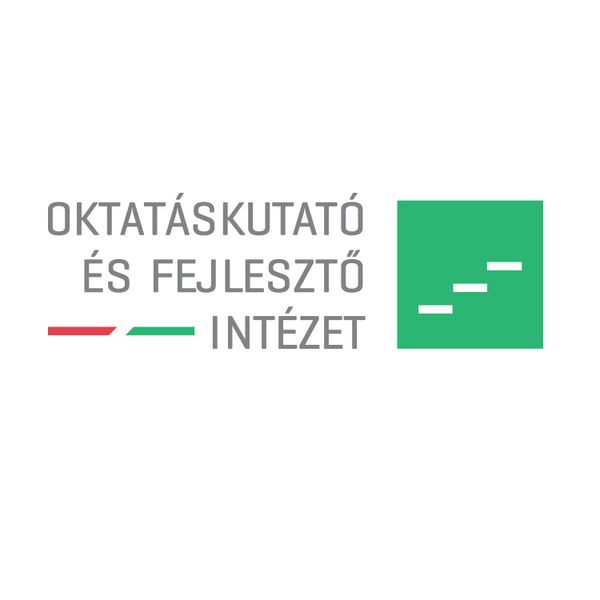 